Об удовлетворении протеста Кимовской межрайонной прокуратуры на решение Собрания депутатов муниципального образования Епифанское Кимовского района от 05.06.2015 № 33-110 «Об утверждении новой редакции Положения «О бюджетном процессе в муниципальном образовании Епифанское Кимовского района»Рассмотрев протест Кимовской межрайонной прокуратуры от 30.08.2019 №7-01-2019/2248 на решение Собрания депутатов муниципального образования Епифанское Кимовского района  от 05.06.2015 № 33-110 «Об утверждении новой редакции Положения «О бюджетном процессе в муниципальном образовании Епифанское Кимовского района», руководствуясь Налоговым кодексом Российской Федерации, Федеральным законом от 06.10.2003 №131-ФЗ «Об общих принципах организации местного самоуправления  в Российской Федерации», Уставом муниципального образования Епифанское Кимовского района, Собрание депутатов муниципального образования Епифанское Кимовского районаРЕШИЛО:1. Протест межрайонной прокуратуры от 30.08.2019  
№7-01-2019/2248 на решение Собрания депутатов муниципального образования Епифанское Кимовского района  от 05.06.2015 № 33-110 «Об утверждении новой редакции Положения «О бюджетном процессе в муниципальном образовании Епифанское Кимовского района» удовлетворить.2. Рекомендовать администрации муниципального образования Епифанское Кимовского района решение Собрания депутатов муниципального образования Епифанское Кимовского района от 05.06.2015 № 33-110 «Об утверждении новой редакции Положения «О бюджетном процессе в муниципальном образовании Епифанское Кимовского района» привести в соответствие с действующим законодательством. 3. Разместить настоящее решение на официальном  сайте администрации муниципального образования Епифанское Кимовского района в информационно-телекоммуникационной сети «Интернет».4. Решение вступает в силу со дня его обнародования.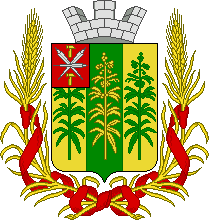 ТУЛЬСКАЯ ОБЛАСТЬТУЛЬСКАЯ ОБЛАСТЬСОБРАНИЕ ДЕПУТАТОВСОБРАНИЕ ДЕПУТАТОВМУНИЦИПАЛЬНОГО ОБРАЗОВАНИЯ ЕПИФАНСКОЕ КИМОВСКОГО РАЙОНАМУНИЦИПАЛЬНОГО ОБРАЗОВАНИЯ ЕПИФАНСКОЕ КИМОВСКОГО РАЙОНА2-го созыва2-го созываРЕШЕНИЕРЕШЕНИЕот 06 сентября 2019 года                                        № 15-59Глава муниципального образования Епифанское Кимовского районаН. Д. Алтухова